To-do list (список завдань): P. 108    Ex. 18  P. 109    Ex. 19 P. 110    Ex. 20, 21 P. 112-113    Ex. 23, 24, 25P. 114-115     Ex. 26, 27, 28, 29, 30See the pages below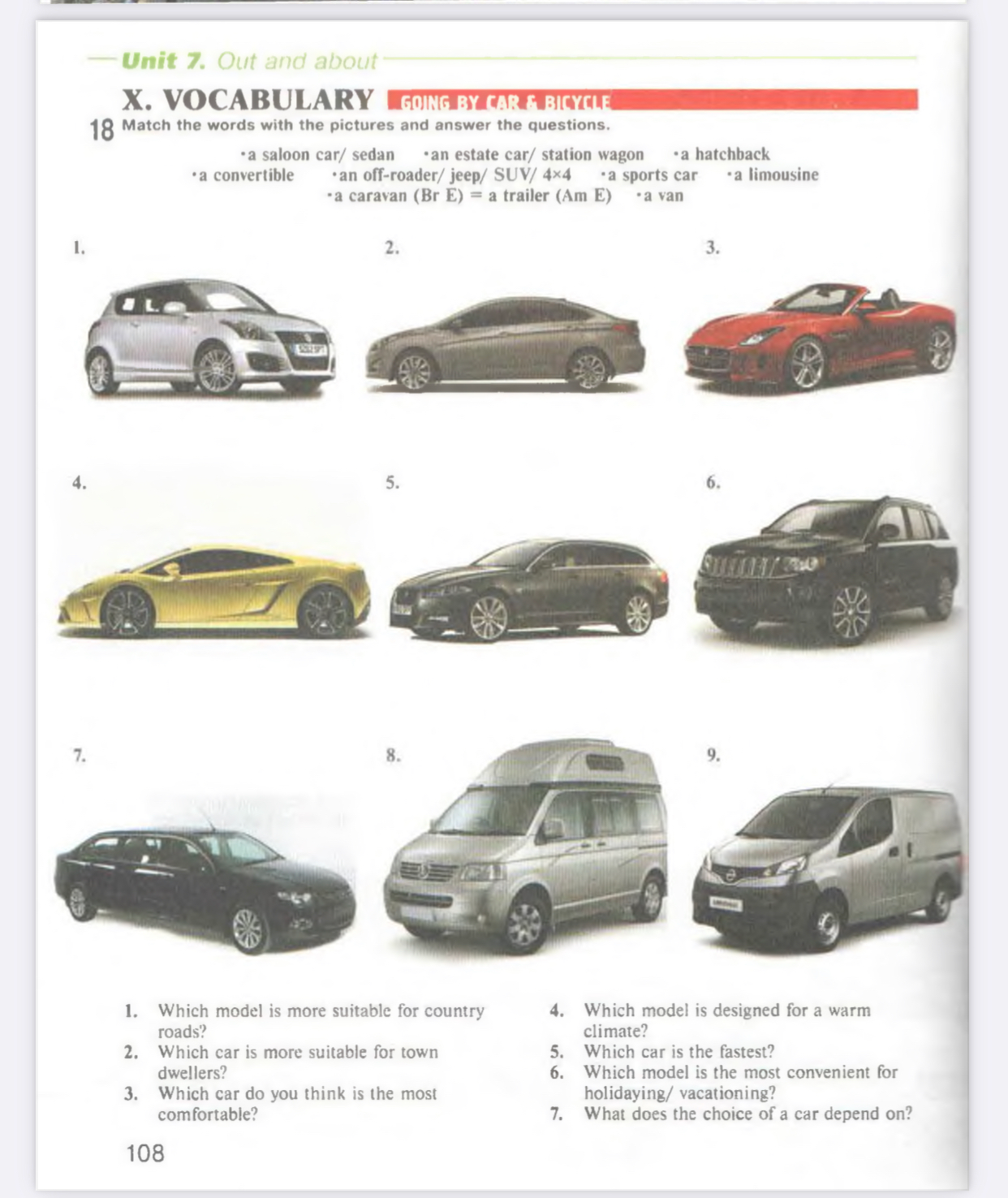 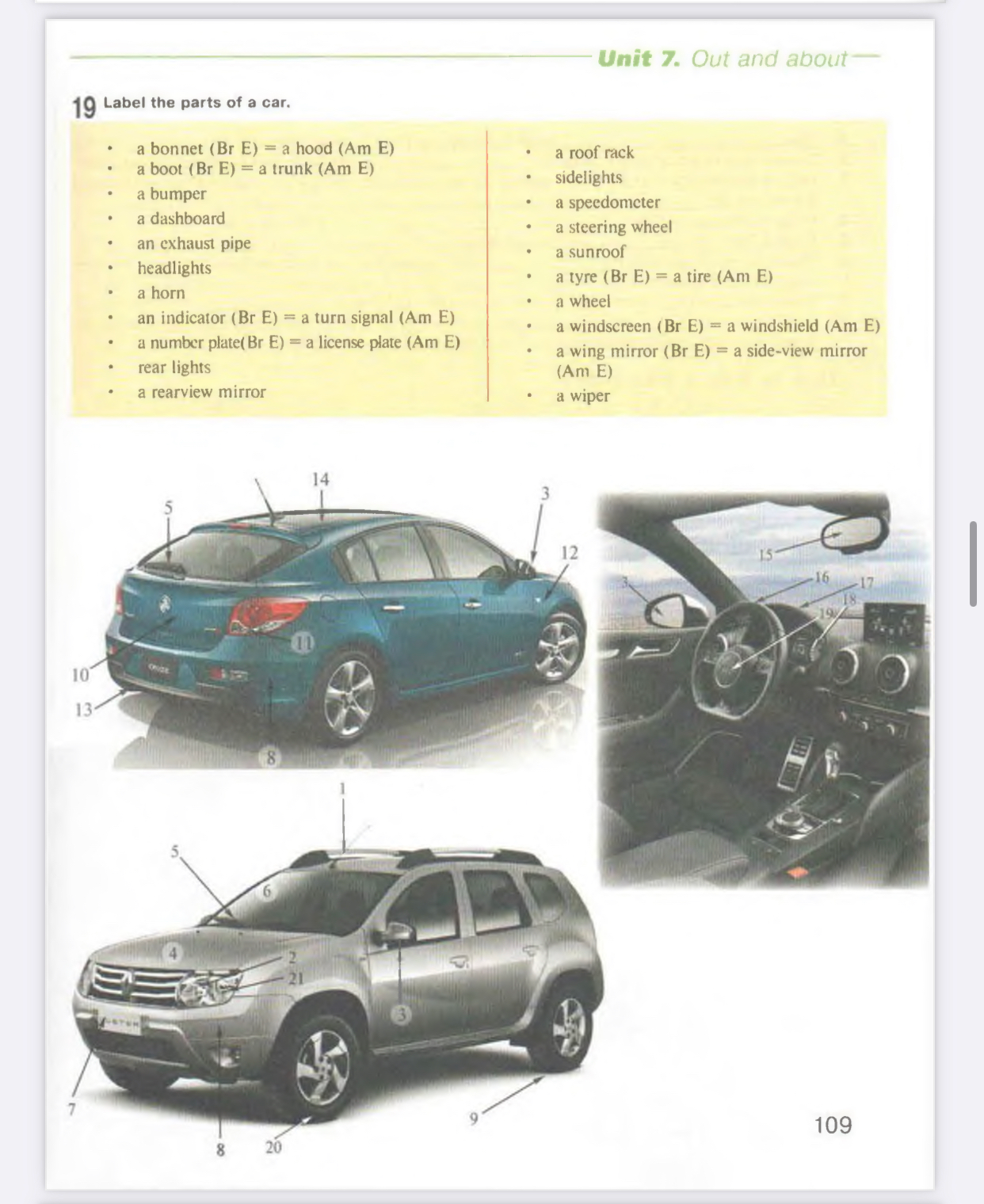 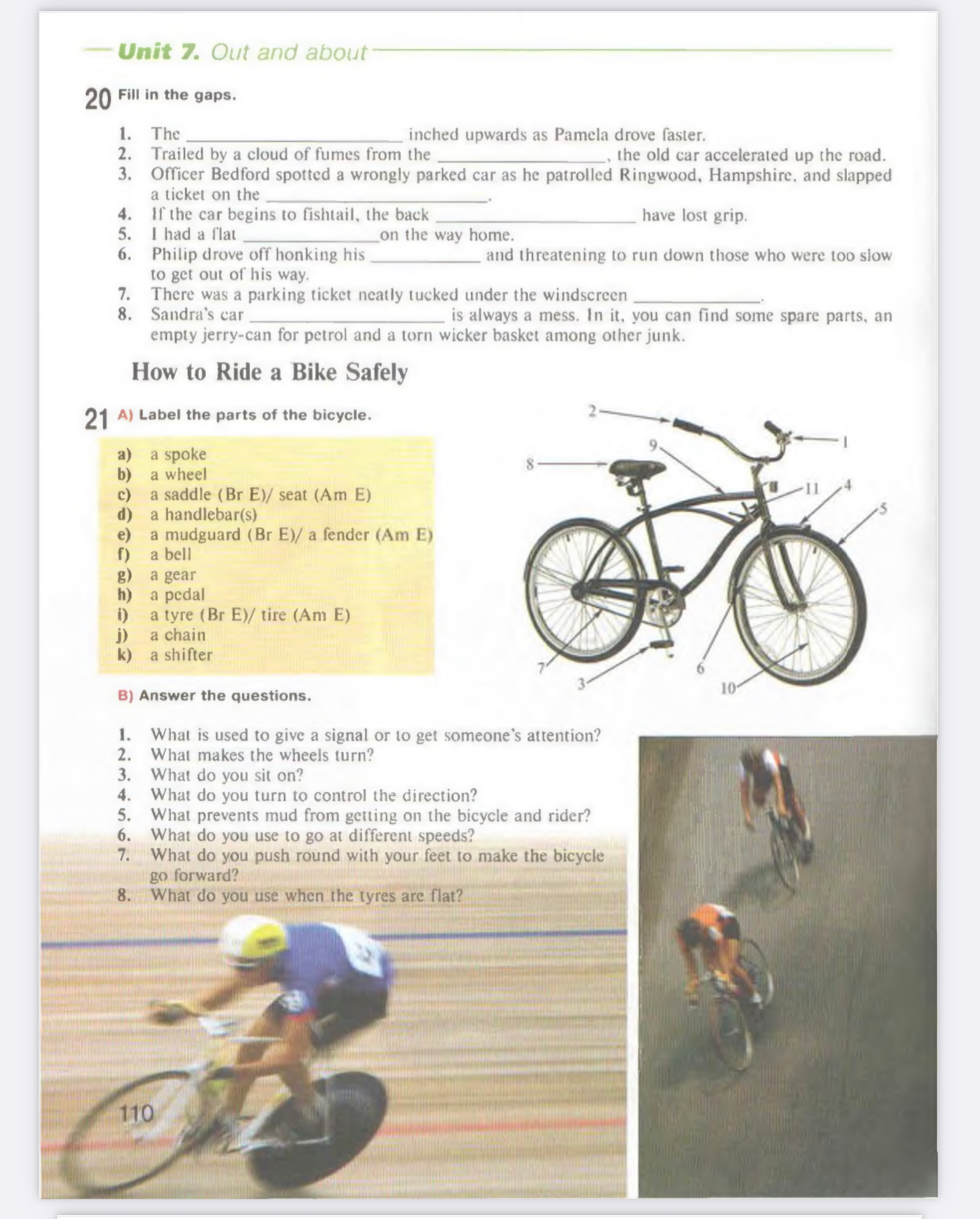 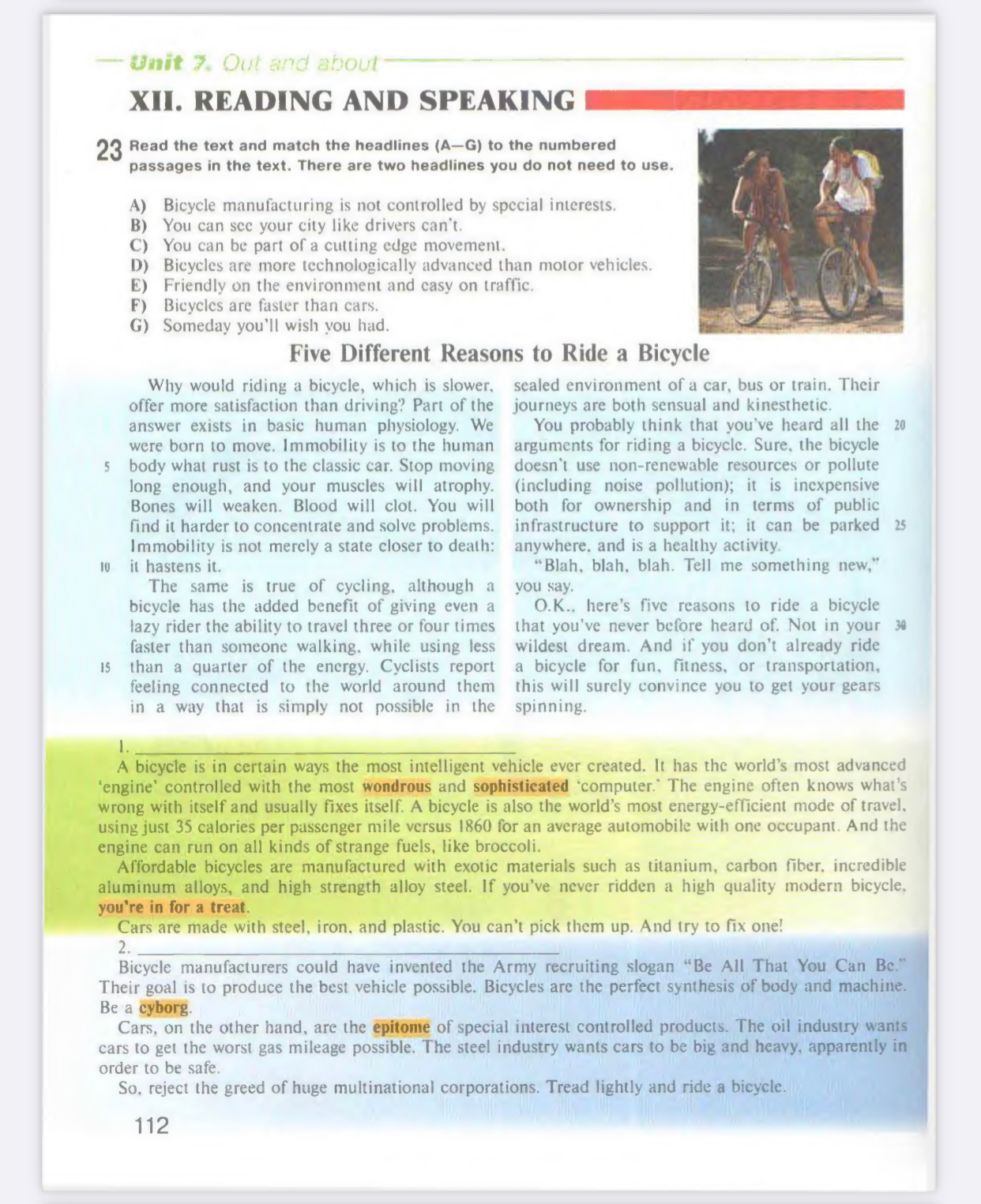 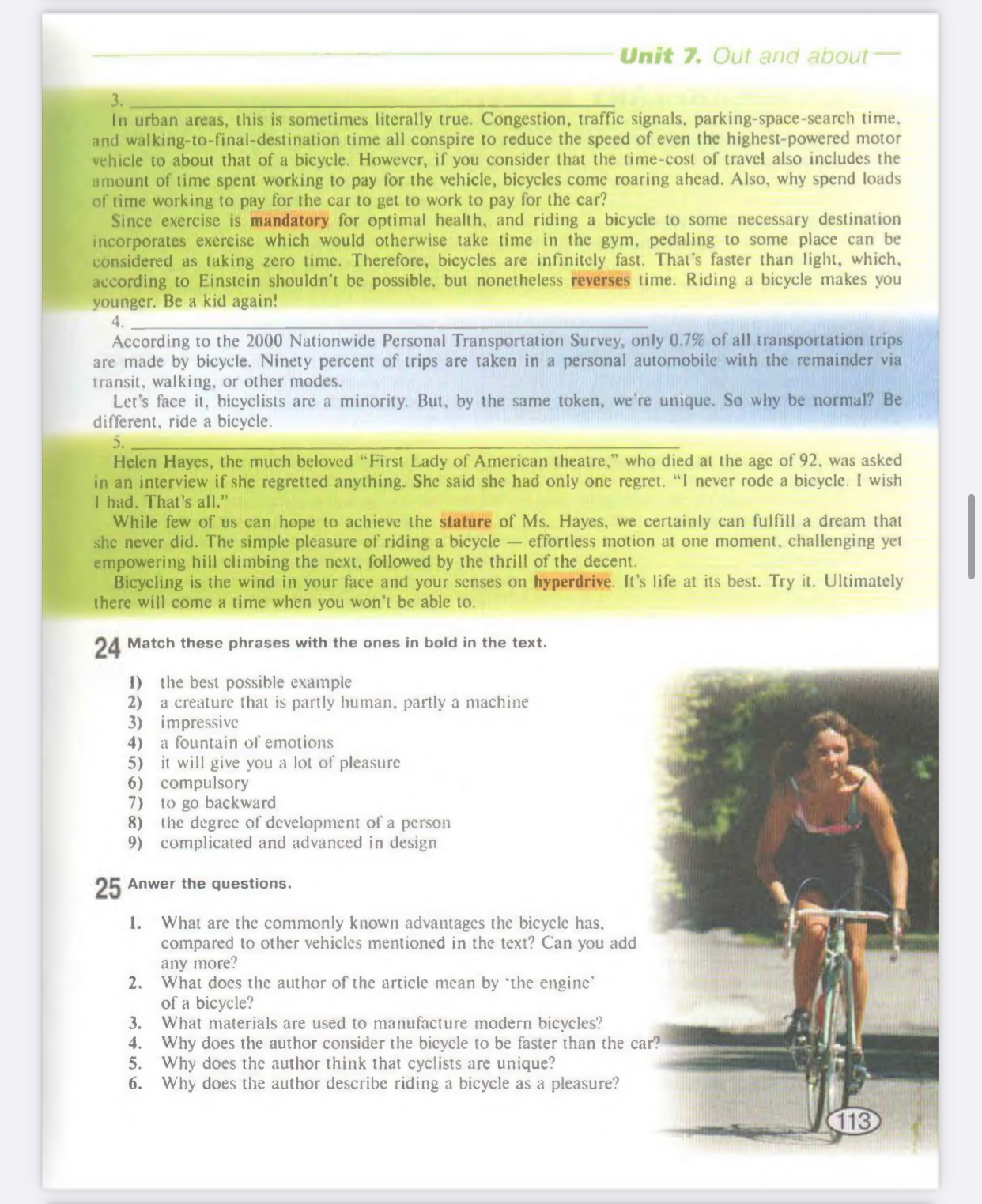 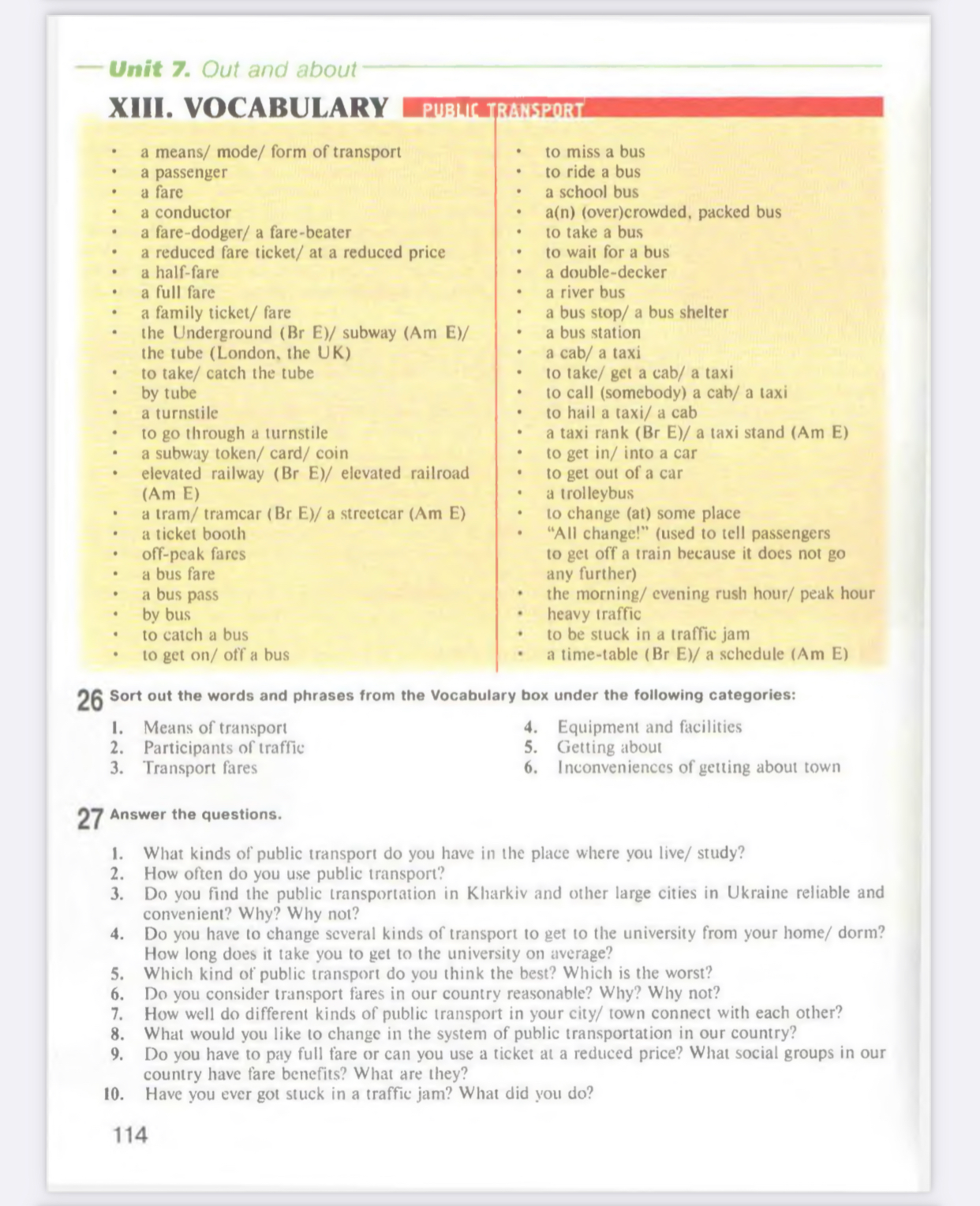 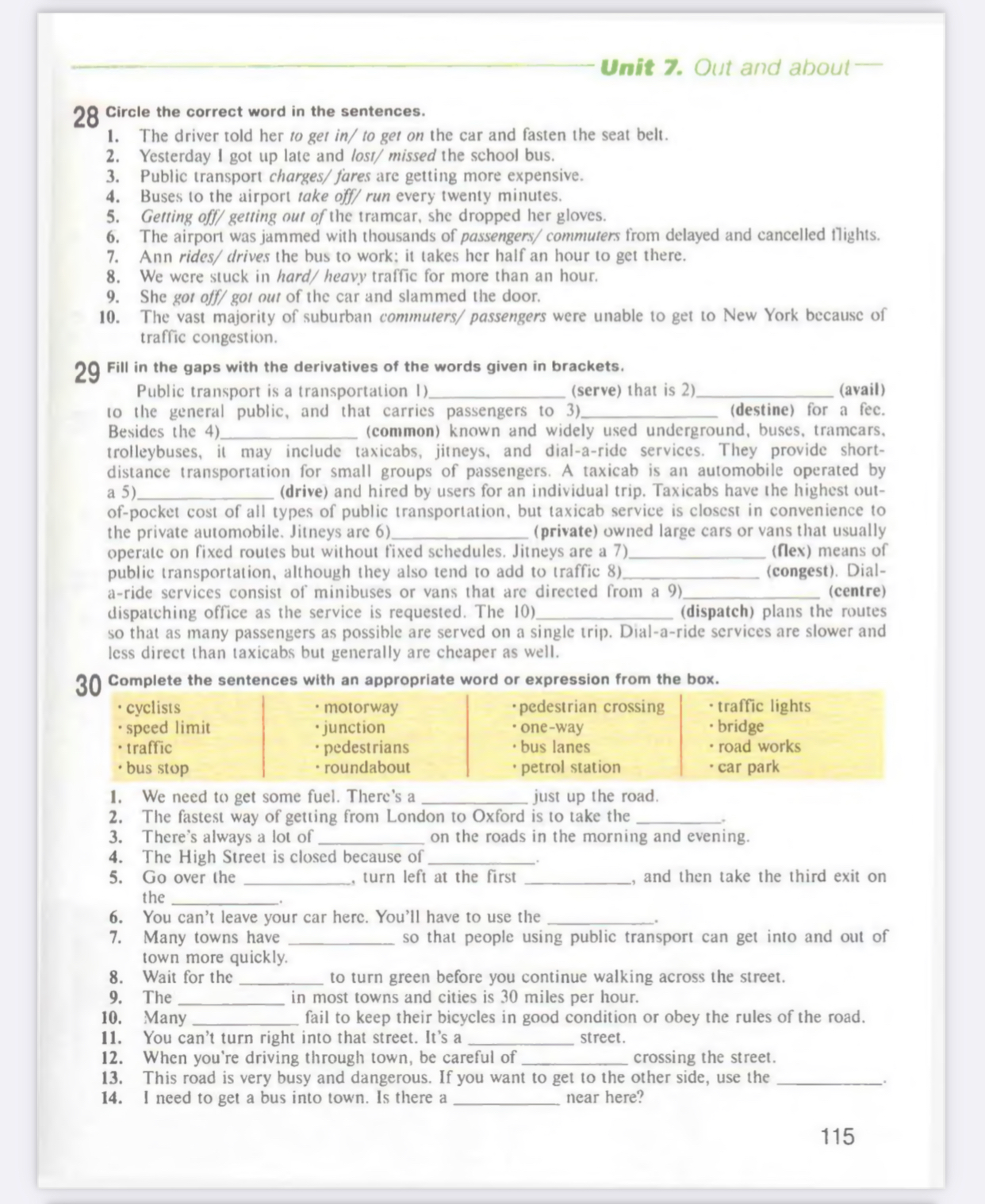 